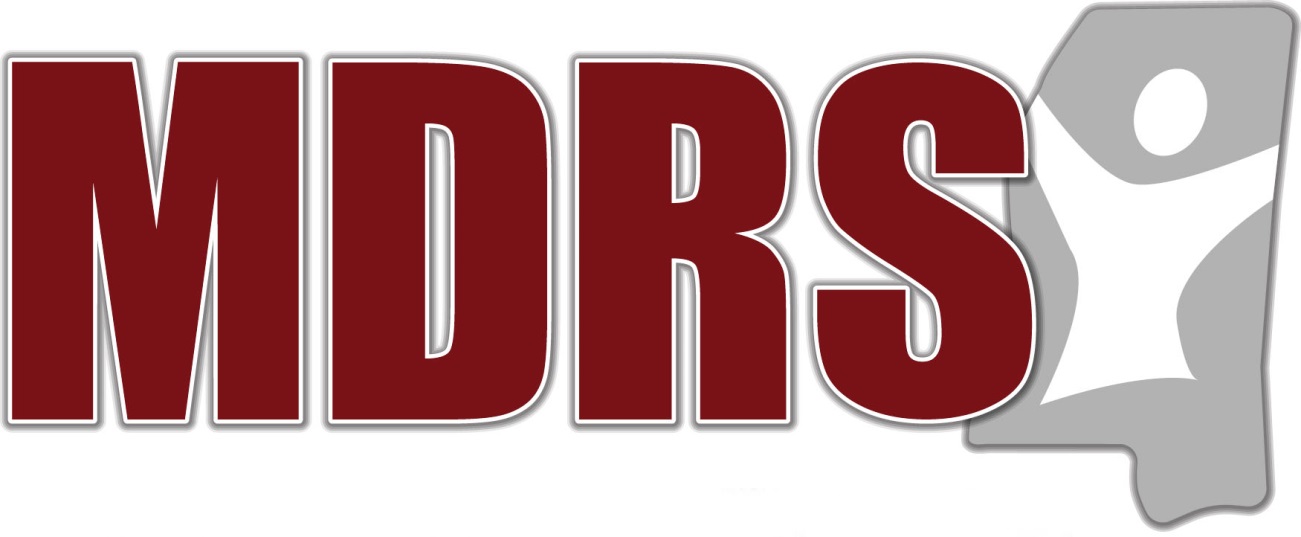 Mississippi StateRehabilitation Council2016 Annual ReportMississippi Department of Rehabilitation Services1281 Highway 51 NorthMadison, Mississippi 39110Mission StatementIt is the mission of the State of Mississippi Rehabilitation Council to ensure that Mississippians with disabilities have a strong role in shaping the vocational rehabilitation programs of the Mississippi Department of Rehabilitation Services.PhilosophyThe vision of the State of Mississippi Rehabilitation Council is to ensure that the Mississippi Department of Rehabilitation Services provides Mississippians with disabilities empowerment through informed choice, inclusion through equal access and full participation, independence through employment opportunities, and integration through advocacy.Dear Governor Bryant, Members of the Mississippi Legislature and fellow Mississippians:Thank for the opportunity through this report to share a few of the many accomplishments of the Mississippi Department of Rehabilitation Services and the State Rehabilitation Council during Fiscal Federal Year 2016.   July 1, 2016 marked the end of my first year as Executive Director of MDRS.  It has been an amazing year for me as director and a great year also for our agency.  The partnership this agency has with each of you and the State Rehabilitation Council is vital to carrying out our mission of providing quality services to individuals with disabilities in a timely and effective manner.  Thank you to each and every one of you for your service, guidance and valuable input to this agency’s work to assist Mississippians with disabilities to become successfully employed.  In FFY2016, the MDRS Offices of Vocational Rehabilitation and Vocational Rehabilitation for the Blind served 15,812 job seekers with disabilities while at the same time achieving outstanding ratings in client satisfaction surveys.  We successfully helped 4,212 individuals with disabilities enter the workforce and become successfully employed, leading them to greater economic independence. The key to any success we experience as an agency is to be credited to our outstanding staff at MDRS who consult with the members of the State Rehabilitation Council and the consumers we serve.  We look forward to this continued partnership and another year of successful outcomes.Sincerely,Chris M. HowardExecutive DirectorDear Governor Bryant and Members of the Mississippi Legislature,On behalf of the State Rehabilitation Council (SRC), I am happy to share the annual report of the Mississippi Department of Rehabilitation Services (MDRS). The State Rehabilitation Council is a body mandated by CFR 361.17. Members represent a broad range of individuals with disabilities, following the regulations established in this section for composition. Our functions include: Reviewing, analyzing, and advising MDRS on the performance of their responsibilities related to eligibility and order of selection; the extent, scope, and effectiveness of vocational rehabilitation services; and functions that affect the ability of individuals with disabilities in achieving employment outcomes Partnering with MDRS in developing goals and priorities; and evaluating the effectiveness in obtaining these goals Advising MDRS in the vocational rehabilitation portion of the Unified State Plan Conducting a review and analysis of consumer satisfaction Submitting this report and making it available to the public Coordinating activities with other named Councils within the state, to include the Statewide Independent Living Council Performing other relevant functions the SRC determines appropriate consistent with the purpose of the agency We are pleased to report the many successes that occurred during the last year – having significant impact on the lives of Mississippi citizens who experience disability; but also significantly impacting the state’s economy by adding these workers’ skills to the workplace. We look forward to working with the staff of the MDRS and expect to see continued excellent outcomes for the citizens of Mississippi who experience disability. Sincerely, Mary Lundy Meruvia, Chairperson State Rehabilitation Council 2016 State Rehabilitation Council MembersMary Meruvia, SRC ChairmanChris Howard, Ex. OfficioTanya BradleyPam DollarJohn McGinnSteve GrayCliff HardinShannon HoodBradley PorcheMaria PorteraCassandra SingletonScott StanfordMark YeagerVocational Rehabilitation3,637 Successful Employment OutcomesIn 2016 Vocational Rehabilitation, (VR) assisted 14,204 eligible Mississippians with disabilities in receiving services including, but not limited to, counseling and guidance in adjustment to disability, vocational exploration, physical and mental restoration, job training, assistive technology, and job placement.Individuals served by VR have a wide array of disabilities including: Hearing Loss or deafness • Amputations • Mental and emotional disorders • Epilepsy • Developmental disease and disorders • Traumatic brain injuries • Orthopedic impairments • Residuals from cancer • Speech impairments.AbilityWorksVocational Rehabilitation operates a statewide system of 16 Community Rehabilitation Programs (CRPs) called AbilityWorks, Inc.  These CRPs are located throughout the state to provide individualized Vocational Evaluation, Work Evaluation, Work Adjustment Services, and Community Based Services (for Vocational Evaluation, Work Evaluation, &/or Work Adjustment services) to individuals with disabilities.  AbilityWorks, Inc.’s mission to clients is “to improve the quality of life, employment opportunities, and integration of people with disabilities into the community.”All services at the CRPs are individualized to meet the needs of the clients and prepare them for entry into competitive integrated employment.  AbilityWorks, Inc. provides Vocational Assessment Services designed to assess the abilities, assets, interests, and needs of the clients. Work Adjustment Services is to promote the development of physical, mental, social & work skills, and appropriate work habits required by the clients to be successfully employed in the competitive labor market.  Community Based Services are to promote & facilitate the integration and the transition into employment opportunities for our clients in the local community. The Community Based Services are based on cooperative participation agreements with businesses in the community for a time-limited period to assist with the providing clients these services and opportunities. AbilityWorks, Inc. is able to create a realistic work setting in which clients can be evaluated and trained within the CRPs. This realistic work setting allows for both work observation and work experience to be gained while at the CRPs.All of the CRPs referrals are received from Vocational Rehabilitation Counselors. During FFY16, AbilityWorks, Inc. served a total of 1,323 VR clients which resulted in 647 successful employment outcomes.Deaf ServicesIn FFY 2016, Deaf Services were provided to 3,537 Mississippians, resulting in 1,425 individuals with disabilities becoming successfully employed. The Deaf Services Program continues to promote excellence by striving to assist new RCDs (Rehabilitation Counselors for the Deaf) to reach the required communications skills level on the Signed Communication Proficiency Interview (SCPI), an American Sign Language assessment developed by the Rochester Institute of Technology. Adequate communication skills are a pre-requisite to meaningful counseling and guidance with people who are Deaf and use manual communication.This skill, along with other specialized training, has been a vital factor in the successful rehabilitation of individuals with deafness or significant hearing loss.   Transition and Youth Career ServicesThrough the Transition and Youth Career Services program, the Mississippi Department of Rehabilitation Services assists qualified individuals with disabilities from 14 to 24 years of age make the transition to a successful future.  Working cooperatively with the Mississippi Department of Education and local school districts, MDRS vocational rehabilitation counselors plan and implement programs designed to provide this training and assistance.Examples of services to youth which may begin as early as age 14 include development of self-awareness, enhancement of self-esteem, and advancement of self-empowerment skills.Examples of pre-employment transition services provided to students included Job Exploration Counseling, Workplace Readiness Training, Work-Based Learning Experiences, Counseling on Comprehensive Transition or Post-Secondary Education Enrollment, and Instruction in Self-Advocacy.  In FFY 2016, approximately 2,525 students were served and 328 obtained successful employment outcomes.  Supported EmploymentThe Supported Employment Program is a specialized placement and training program to assist those individuals with the most significant disabilities in finding and maintaining employment.  Choice of employment is based on such things as the individual’s: Unique strengths • Interests • Resources • Capabilities • Abilities • Priorities • Concerns • Informed Choice.Working together, trained vocational counselors and vocational training instructors provide support needed for the individual to prepare for and secure an appropriate job match, as well as to retain or regain employment.    During FFY 2016, 496 individuals received Supported Employment services, and 79 resulted in successful employment outcomes.Vocational Rehabilitation for the BlindOf the 4,212 successful employment outcomes by MDRS, 575 were achieved through Vocational Rehabilitation for the Blind (VRB).  VRB consumers received services such as counseling and guidance in adjustment to disability, vocational exploration, orientation and mobility training, job training, and assistive technology.  In FFY 2016, VRB served 1,608 Mississippians with visual disabilities.Itinerant teachers work closely with VRB counselors to coordinate services, evaluate client needs, develop living-needs plans and instructional materials, and provide onsite training for consumers who are blind or visually impaired. In 2016, the Itinerant Teacher Program provided 63 services for VRB consumers.   The Addie McBryde Rehabilitation Center for the Blind provides traditional intensive evaluation, training, and adjustment services on the campus of the University of Mississippi Medical Center. In 2016, the Addie McBryde Center provided training to 166 consumers.  Independent Living Services for the Blind (ILB) enables eligible consumers to receive peer group counseling, assistive technology evaluation, adjustment services, orientation and mobility training, personal adjustment instruction and training in techniques for daily living.  In 2016, ILB served over 2,200 consumers through indirect services such as health fairs, vision screening, peer groups, and outreach.  Furthermore, ILB provided direct services to 669 consumers who are legally blind and either over the age of 55 or have a significant secondary disability by providing a variety of independent living services.The Business Enterprise Program (BEP) provides support for self-employment opportunities in the food service industry for Mississippians who are legally blind.  These BEP entrepreneurs operate a variety of businesses including vending machine routes, snack bars and military base cafeterias.  In 2016, 36 individuals operated successful businesses as BEP vendors with an additional two entrepreneurs awaiting facilities.Consumer Guide to Understanding Vocational RehabilitationStep 1.  Referral - I provide contact information to VR to arrange a meeting. Step 2.  Orientation - I learn what VR is about and if it is right for me.Step 3.  Application - I declare that I intend to work and need assistance in getting or keeping a job.Step 4.  Assessment & Evaluation - My counselor collects information about how my disability affects work, including medical information from my doctors, to determine my strengths and limitations.Step 5.  Determine Eligibility - The counselor reviews all the information to decide if I am eligible for VR services.Step 6.  Individualized Plan for Employment - Together, my counselor and I design the road map to help me go to work - a plan to reach a job goal that is right for me.Step 7.  Action - Along with my counselor and other VR staff, I work my plan to reach my job goal.Step 8.  Employment - I’ve reached my job goal!Step 9.  Case Closure - I am employed for at least 90 days.Step 10.  Post Employment Services - If I have problems at my job, I can contact my VR counselor to help me stay employed.
FFY 2016 Section 110 GrantProgram Funding: Title One Section 110 Match FundingTitle One:  Section 110 Match FundingSection 110 Grant		$44,589,605 (78.7%)State Match			$12,068,089 (21.3%)Total Funding			$56,657,694 (100%) In Depth Look at VR and VRBDemographics of Persons Served
Gender
Female	7,269	45.97%Male	8,543	54.03%Age at Application
10-20 - 	325821-30 - 	238131-40 - 	230941-50 - 	255651-60 - 	282661-70 - 	171471-80 - 	65381-100 - 	115Education Level at ApplicationNo Formal Schooling    	0.12% Elementary Education (Grades 1-8)    	3.05% Secondary Education (No High School Diploma)    	17.30% High School Graduate or Equivalency Certificate    	33.37% Post-Secondary Education (No Degree)    	13.66%A Degree of Vocational Technology Certificate    	2.37% Post-Secondary Education (Academic/Associates Degree)	6.13%Bachelor’s Degree   	6.99% Master’s Degree or Higher    	2.95% Special Education (completion or attendance)    	13.36%Education Not Listed    	.70%Race American Indian or Alaskan Native    	0.27%Asian    	0.32%Black or African American    	42.31%Native Hawaiian or Other Pacific Islander    	0.06%Multi-racial    	3.37%White or Caucasian   	53.60%Race not listed    	0.06%Hispanic/Latino	.01%Status of Persons Rehabilitated Employment Status of Persons Rehabilitated
Vending Stand Operator/Clerk    				8Self-Employment (excluding BEP)				765Employment in Integrated Setting    				3,437Homemaker							2Total Rehabilitated						4,212Employment in Integrated Settings
Service Worker    	877Sales    	403Skilled Craft    	500Secretarial/Office/Clerical    	453Laborer    	315Professional    	381Operative    	207Executive/Managerial    	158Technical/Paraprofessional    	81Production Occupations    	7Community and Social Service    	6Healthcare Practitioners and Technical    	8Healthcare Support    	2Computer and Mathematical    	6Education, Training, and Library    	12Protective Service     	2Personal Care    	1Architectures and Engineering Occupations	3Building and Grounds Cleaning & Maintenance	7Food Preparation & Servicing Related Occupation	4Installation, Maintenance & Repair Occupation	2Transportation & Material Moving Occupation	2		Total Employed in Integrated Setting    	3,437Clients Served and Closed for 2016
Clients Served     					15,812
Individualized Plans for Employment Written    	4,494
Successfully Employed    				4,212
Persons Served by Primary Disability
Cognitive and Mental     			5,459General Physical     				4,225Hearing Loss, Communicative & Auditory	3,187 Legally Blind, Other Visual    		1,504Orthopedic     					678Deafness     					316Blindness     					94Respiratory     					84Deafblind     	9Application Status    	256 
Total	15,812Consumer Satisfaction Survey - Annual 2015-2016 Results for the Closed Ended QuestionsThe ratings for the various services consumers received are presented below using the average (mean) score given to each item by all respondents interviewed. If an item did not apply to a particular respondent or if the consumer did not know or refused to rate an item he/she is not included in calculating the average score for that item. The seven items rated are in Table 1 (to get an exact wording, see the questionnaire.) Chart 1 is included for an easy visual comparison. The respondents were asked to rate the items (Questions1-9) on a scale of 1 to 5, with 1 being very bad and 5 being very good. Thus, a high score indicates that the service was good and a low score that it was bad.
Table 1 Service ratings by consumer.Rate the following items on a scale of 1 to 5, with 1 being very bad and 5 being very good.
Type of Consumer SurveyedBlind      	132  (13.0%)Non-Blind      	883  (86.9%)SRC Comments and RecommendationsSRC comments and/or recommendations for input into the Mississippi Department of Rehabilitation Services’ Office of Vocational Rehabilitation or Vocational Rehabilitation for the Blind (OVR/OVRB) service delivery system: Great servicesOutcomes look good.  It is exciting to see the collaborations that are happening.I was happy to hear that state budget cuts will be attempted to be absorbed in ways with the least impact to the consumers.Would like to see more detail in the numbers reported - especially VR in the area of SE and CE versus restoration. The PCP meeting for the student who attended The School for the Blind was a good idea. The parent, student, and staff from other support organizations were present to participate in the future planning for the student. However, planning for a student such as a student from the School for the Blind should begin earlier within the time the student is leaving school such as one year to six months prior.It is exciting to hear the changes for pre-transition services and supported employment.I continue to feel that the Office of Vocational Rehabilitation is lacking any consistent measure rising to the needs of autistic clients. This group has some very unnamed needs and presents a particular challenge to the agency. The consistent lack of placement is telling.I believe that MDRS does a good job most of the time.  There is a few that communication is a large problem. Agency VR Response:  	VR appreciates the comments regarding services and outcomes.  We will begin to provide the SRC with more detailed information specifically in the area of Supported Employment and Deaf Services.   Agency VRB Response:  VRB has a School for the Blind Liaison that focuses on transition services and VRB Services as early as age 14.  OVRB strives to have an IPE (Individualized Plan for Employment) signed before leaving any High School which details services that will lead to competitive integrated employment.  SRC comments and/or recommendations concerning the results of consumer satisfaction surveys: Good report I think the survey questions need to be fine-tuned (question 4) to define why that rating is lower (still good, but less satisfaction) to pinpoint the specifics.Overall, the surveys indicate good satisfaction. The lower ratings always fall under employer provided benefits.  Maybe, consumers should be encouraged to reach for higher level positions which usually come with better benefits. I would love to have a map included, as reference, showing locations of districts. Good to hear all the positives comments.  MDRS services even through a few negatives, which we can learn from. None – It will be interesting to see the new changes in this area.Consumers continue to indicate satisfaction. Agency Response:  	VR is always happy to hear the positive comments made by clients that have been provided VR services.  We also look at the not so positive comments as an opportunity to improve on service delivery and customer satisfaction.  VR believes that, with the changes in our performance measures and the changes to the program as a result of the passage of the Workforce Investment and Opportunity Act, we will improve in this area and help move our clients toward preparing for careers.  We see this as a very powerful opportunity to assist them in obtaining employment with employers that provide benefits to employees.  Under the leadership of our Executive Director, MDRS has a new Office of Business Development that will work diligently to provide services to employers as well as provide a better opportunity to let employers know the value of VR and specifically the value of the individuals that are preparing every day to enter today’s labor market.  As a reference for SRC members, maps and information regarding our districts and staff will be provided.    SRC comments and/or recommendations for input in terms of potential service providers or discussions on the performance of service providers currently being used by VR/VRB: It seems that a wonderful network has been built and continually strengthened for the best benefit of your consumers. OVR & OVRB should develop a procedure for a consumer and/or their family to file a formal complaint & procedures for investigating and resolving those complaints.  Data from these complaints and the investigations/reports should be analyzed & used form program improvement.I believe that a specific initiative that is disability specific based on the Internship model would be a huge success.Agency Response:  	VR will review our current system and work to enhance its current system regarding client complaints and how the complaints are resolved.  SRC comments and/or recommendations concerning the MDRS 2016 State Plan Hearing, VR Policy, Service Satisfaction Survey, or Transition Programs, Supported Employment or Internship Program?Presentation was good.  I think this is going to be a very positive service for students and MDRS.I like the term youth career services being utilized.  Pamphlet is excellent. I’m happy they are addressing transportation at the beginning to help show/explain to the students.I would like to read over it once again after the verbal description; but I would try to keep this service category most flexible and non-restrictive versus more so.  Encouraging anyone to attend post-secondary education will increase their chances to be marketable for good, higher paying jobs.  I would suggest graduate degrees when possible for obtainment or advancement into high level positions.Good report on changes being made with WIOA.Look forward to seeing the SE guide for service. Having more for Blind (phone call, having someone read for them, phone call where automated reading survey to them.) If you know client can read braille, have braille sent to them. If person isn’t happy in my opinion they won’t fill out MDRS Survey. Any surveys used with people with disabilities should be developed with input from individuals with disabilities. I believe Supported Employment numbers (served) will be increased with described efforts and staff training planned.Yes, the midterm survey is critical to the positive outcome for a client. “Thank you for implementing the process. As a result of the midterm report, it is clear that if follow-up has not been made with the person within the first six months of contact some effort should be made for contact that would prevent lack of contact or no contact with the client.  One method of maintaining contact with the client could be through a contact letter just to see if the client is still interested in the services or lives at the same address. See Above. The model has to bring lots of people to the table with a wide range of experience and expertise.Timing is what it is all about. Give the time to the client to have a chance to complete and do what they can.Agency VR Response:  	VR will continue to work to implement a consumer satisfaction survey for open cases.  A pilot was conducted in one district which generated good response from the clients.  The SRC recommended that the survey be developed with the input of individuals with disabilities.  VR and the SRC will work toward developing a committee to work on the survey to help ensure that individuals with disabilities have input in its development.  VR will continue to work to develop changes to existing Supported Employment policy and procedures to ensure that staff is continuously trained in Supported Employment.  VR presently has designated Supported Employment counselors and VR counselors who work with youth and students with disabilities who are trained in Supported Employment.  VR will extend this training to all VR counselors.    Agency VRB Response:  VRB will review the Service Satisfaction Survey to make sure that we are offering accessible formats for our consumers who are blind and visually impaired.  One mechanism we will utilize is the NFB News line and Mississippi Industries for the Blind Call Center.  Clients Served Per CountyMississippi		15,765Out of State		47Total			15,812District & Office LocationsDistrict I (Calhoun, Coahoma, Desoto, Lafayette, Marshall, Panola, Tate, Tunica, Quitman, Yalobusha)51 County Road 166Oxford, MS 38655(662) 234-3171 VR (662) 234-6092 VRB(662) 234-5744 OSDPDistrict II(Alcorn, Benton, Itawamba, Lee, Pontotoc, Prentiss, Tippah, Tishomingo, Union)2620 Traceland DriveTupelo, MS 38801 (662) 842-1010 VR(662) 840-9946 OSDP613-A Pegram DriveTupelo, MS 38801 (662) 844-5830 VRBDistrict III(Bolivar, Carroll, Grenada, Holmes, Humphreys, Issaquena, Leflore, Sharkey, Sunflower, Tallahatchie, Washington, Yazoo)104 Professional PlazaGreenwood, MS 38930(662) 453-6172 VR (662) 455-1432 VRB(662) 453-2253 OSDPDistrict IV(Clay, Chickasaw, Choctaw, Lowndes, Monroe, Montgomery, Oktibbeha, Webster)207 Industrial Park RoadStarkville, MS 39759 (662) 323-9594 VR(662) 324-1881 OSDP48 Datco Industrial DriveColumbus, MS 39704(662) 328-8807 VRBDistrict V(Hinds, Warren)3895 Beasley RoadJackson, MS 39213 (601) 898-7004 VR(601) 898-7034 OSDP2550 Peachtree Street ExtensionJackson, MS 39216 (601) 987-7403 VRBDistrict VI(Attala, Leake, Madison, Rankin, Scott, Simpson, Smith)1032 Center Pointe BoulevardPearl, MS 39208(601) 709-5601 VR (601) 709-5625 VRB(601) 709-5657 OSDPDistrict VII(Clarke, Jasper, Kemper, Lauderdale, Neshoba, Newton, Noxubee, Winston)1003 College DriveMeridian, MS 39307(601) 483-3881 VR (601) 483-5391 VRB(601) 482-1594 OSDPDistrict VIII(Adams, Amite, Claiborne, Copiah, Franklin, Jefferson, Jefferson Davis, Lincoln, Lawrence, Marion, Pike, Walthall, Wilkinson)1400-A Harrison AvenueMcComb, MS 39648(601) 249-2498 VR (601) 684-3392 VRB(601) 249-4646 OSDPDistrict IX(Covington, Forrest, Greene, Jones, Lamar, Perry, Wayne)17 J M Tatum Industrial Drive, Suite 130Hattiesburg, MS 39401(601) 545-5619 VR (601) 545-5613 VRB18 J M Tatum Industrial DriveHattiesburg, MS  39401(601) 545-5644 OSDPDistrict X(George, Hancock, Harrison, Jackson, Pearl River, Stone)13486 Fastway LaneGulfport, MS 39503(228) 575-3789 VR (228) 575-3788 VRB(228) 575-3785 OSDPMississippi Department of Rehabilitation Services1281 Highway 51 NorthMadison, Mississippi 39110Post Office Box 1698Jackson, Mississippi 39215-16981.800.443.1000www.mdrs.ms.govNumber of ConsumersAverage Rating(mean)The help provided by the VR staff at the time you applied for VR services. 1,0124.71The help provided by the VR staff during the planning of your services. 1,0064.70The help provided by the VR staff when you were receiving your VR services1,0094.72The help you received from other agencies or service providers.  1664.27Your employment outcome.  7554.51Employment benefits provided by your new employer.  3424.11Overall, how do you rate the services you received?1,0084.70County NameNumber of ClientsAdams233Alcorn172Amite78Attala202Benton46Bolivar185Calhoun110Carroll84Chickasaw92Choctaw77Claiborne39Clarke97Clay118Coahoma149Copiah148Covington80Desoto335Forrest582Franklin86George83Greene60Grenada144Hancock108Harrison784Hinds1120Holmes133Humphreys73Issaquena6Itawamba111Jackson471Jasper129Jeff Davis79Jefferson43Jones511Kemper48Lafayette310Lamar290Lauderdale538Lawrence79Leake88Lee537Leflore439Lincoln182Lowndes350Madison 414Marion177Marshall72Monroe109Montgomery111Neshoba131Newton157Noxubee73Oktibbeha334Panola218Pearl River181Perry69Pike301Pontotoc207Prentiss171Quitman67Rankin731Scott106Sharkey42Simpson116Smith70Stone68Sunflower 123Tallahatchie147Tate66Tippah92Tishomingo102Tunica23Union144Walthall85Warren310Washington350Wayne142Webster105Wilkinson55Winston151Yalobusha159Yazoo157